Identificação Disciplina: HST510031 - Tópico Especial: História Visual do ColonialismoNumero de Créditos: 04 – 60 horas/aulaHorário: Terça-feira – 18h00min – 22h00minProf. Dr. Silvio Marcus de Souza Correa – silvio.correa@ufsc.brSemestre: 2014.2Ementa:Este curso se propõe a uma história visual do colonialismo, notadamente em África. Em torno dos usos sociais da imagem, abordar-se-ão as representações visuais do mundo colonial. Para a análise da iconografia sobre a realidade colonial serão privilegiadas imagens de revistas ilustradas. Metodologia :Aulas expositivas dialogadas, análise de material visual, apresentação de seminários e discussão com base nas leituras recomendadas.Avaliação: Participação em sala de aula; apresentação de seminário(s) e elaboração de um artigo cujo tema deve ser definido no início do semestre letivo.  BIBLIOGRAFIA  BÁSICA:AUMONT, Jacques. A Imagem. Campinas: Papirus, 1990.BURKE, P. Testemunha Ocular. História e Imagem. Bauru: EDUSC, 2004.EDWARDS, Elizabeth. Anthropology and Photography: 1860-1920. New Haven: Yale University Press, 1992.FABRIS, Annateresa (org.). Fotografia, usos e funções no século XIX. São Paulo: EDUSP, 1991.GASKELL, I. “História das imagens”, in: BURKE, P. (org.) A Escrita da História, São Paulo, EDUNESP, 1992, p.237-272. HARTMAN, Wolfram et al. The Colonising Camera: Photographs in the Making of Namibian History. Cape Town: University of Cape Town Press, 1998.HIGHT, Eleanor; SAMPSON, Gary (ed.). Colonialist Photography. Imag(in)ing race and place. N.Y.: Routledge, 2002.JACKSON, Ashley ; TOMKINS, David. Illustrating empire: a visual history of British imperialism. Oxford : Bodleian Library, 2011.KEMNITZ, Thomas Milton. ‘The Cartoon as a Historical Source’, Journal of Interdisciplinary History: 4 (1): 81–93, 1973.LANDAU, Paul S. “Empires of the Visual: Photography and Colonial Administration in Africa”, in: Images & Empires. Visuality in Colonial and Postcolonial Africa. Berkeley: University of California Press, 2002, p.141-171.MARTINS, Leonor Pires. Um Império de Papel: imagens do colonialismo português na imprensa periódica ilustrada (1875 – 1940). Lisboa: Edições 70, 2012.MAUAD, Ana M. “Foto-ícones. A história por detrás das imagens? Considerações sobre a narrativa das imagens técnicas”, in: RAMOS, Alcides F. et alii. Imagens na História. São Paulo : Hucitec, 2008.MENEZES,  Ulpiano  T.  Bezerra  de.  “Fontes  visuais,  cultura  visual,  história  visual.  Balanço  provisório, propostas	cautelares”, Revista Brasileira de História, 23(45), 2003. MENESES,  Ulpiano  T.Bezerra  de.  “Rumo  a  uma  história  visual”,  in:  MARTINS,  José  de  Souza; ECKERT, Cornélia; NOVAES, Sylvia C. (orgs.), O imaginário e o poético nas ciências sociais. Bauru: EDUSC, 2005.NARANJO, Juan (org.) Fotografía, antropología y colonialismo (1845-2006) Barcelona: Editorial Gustavo Gili, 2006.NEIVA, E. et. al.  “Imagem, História e Semiótica”, Anais do Museu Paulista. História e cultura material, São Paulo, USP, 1993, p. 11-92.PAIVA, Eduardo F. História & Imagem. Belo Horizonte : Autêntica, 2001. RYAN, James. Picturing Empire: Photography and the Visualization of the British Empire. Chicago: University of Chicago Press, 1997.SCHWARTZ, Joan M.; RYAN, James R. Picturing Place: Photography and the Geographical Imagination. London, New York: I.B. Tauris & Co. Ltd., 2003.SCULLY, Richard. 'A Comic Empire: The Global Expansion of Punch as a Model Publication, 1841-1936', International Journal of Comic Art, 15 (2), 2013, pp.6-35._________________ 'Behind the Lines – Cartoons as Historical Sources', in Agora, 45 (2), 2010, pp.11-18.SILVA, Ana Cristina Fonseca Nogueira da. “Fotografando o mundo colonial africano Moçambique”, 1929. Varia hist. 2009, 25 (41), pp. 107-128.STALEY, David. „Sobre lo visual en Historia”. Revista Digital de Historia Iberoamericana, 2009,p. 10-29.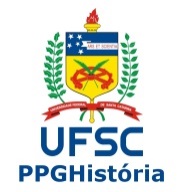 UNIVERSIDADE FEDERAL DE SANTA CATARINA
Centro de Filosofia e Ciências Humanas
Programa de Pós-Graduação em História